MD,KH,AK-PONEDJELJAK 23.3.2020.ZADATAK: PROČITAJ TEKST DVA PUTA, ODGOVORI NA PITANJA.UPOZNAVANJE      Kad je Ana krenula u prvi razred, roditelji su je vodili u školu. Budući da nije morala prelaziti cestu, uskoro su je pustili da ide sama.Ide Ana i tiho govori: - Baš žalosno što nikoga ne poznam!     Ali jednog sutra ugleda cvijet na  prozoru. Dok se vraćala kući, učinilo joj se da joj cvijet namiguje žutim okom.     Drugog jutra ispred kuće, na uglu ulice ugleda psića dugih ušiju. Na povratku je pošao za njom.     Iz vrta, gdje je zalijevala ruže, pozdravi je bakica:-Dobro jutro, susjedice! Ideš li u školu?I tako je Ana svaki dan  nekoga i nešto upoznavala.Cvijetu bi mahnula, psić ju je pratio, s bakicom bi popričala. Zatim su joj se pridružila djeca koja su išla u istom smjeru.Ana je prestala biti plašljiva, usamljena djevojčica. Više nije željela držati se za maminu ruku nego je sigurno hodala ulicom. Na svom kratkom putu do škole uvijek je otkrivala nešto novo.Zbog toga je mala učenica bila radosna: pred njom se otvara svijet!                                                    	Nada IveljićZaokruži slovo ispred točnog odgovora: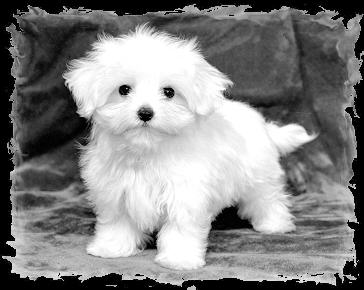 Ana je išla sama u školujer je nitko nije želio voditijer nije morala prelaziti cestujer je išla u osmi razredPrepiši rečenicu iz koje saznaješ zašto je Ana bila tužna._____________________________________________________________Što je ugledala prvog jutra? ___________________________________________________________Tko je za njom pošao drugog jutra? __________________________________________________________Prepiši rečenice koje je bakica uputila Ani._________________________________________________________________________________________________________________________Zaokruži slovo ispred ispravnog odgovora:   Ana je prestala biti plašljiva  i usamljena djevojčica jer je :preselila u drugu školudobila brata i sekupronašla prijatelje